ימים בהם לא גוזרים תעניתבמשנה זו מוזכרים ימים בהם אין לגזור תעניות על הגשמים – ראש חודש, חנוכה ופורים. רבן גמליאל אומר שאם במקרה כן גזרו תענית באחד מימים אלו, מתענים ולא מבטלים את התענית. רבי מאיר מסביר שכוונתו היא שמתענים אך לא עד סוף היום ("אין משלימין"). בסיפא המשנה אומרת שאם תשעה באב שחל ביום שישי, מתענים אך לא עד סוף היום.משך הוראה מומלץ: שיעור אחדנוסח המשנהאֵין גּוֹזְרִין תַּעְנִית עַל הַצִּבּוּר בְּרֹאשׁ חֹדֶשׁ, בַּחֲנֻכָּה וּבַפּוּרִים.
וְאִם הִתְחִילוּ - אֵין מַפְסִיקִין, דִּבְרֵי רַבָּן גַּמְלִיאֵל.
אָמַר רַבִּי מֵאִיר:
אַף עַל פִּי שֶׁאָמַר רַבָּן גַּמְלִיאֵל אֵין מַפְסִיקִין,
מוֹדֶה הָיָה שֶׁאֵין מַשְׁלִימִין.
וְכֵן תִּשְׁעָה בְּאָב שֶׁחָל לִהְיוֹת בְּעֶרֶב שַׁבָּת.מבנהברישא של המשנה יש מספר מקרים ודינים שהתלמידים צריכים לזהות, ובסיפא יש מקרה ודין נוספים. ניתן לעזור לתלמידים וללמד אותם שפעמים רבות תיאורי הזמן הם המקרים שמופיעים במשנה (משימה 1).תוכןאין גוזרין תעניתהמועדים הם ימים שמחים לעם ישראל, בהם אנו מודים לקב"ה על ניסים שעשה לנו. בימים אלו לא ראוי להצטער ולהתענות, לכן צריך לתכנן את סדרת התעניות עליה דיברנו במשניות הקודמות, כך שלא תחול בימים בהם חלים אותם מועדים. ביחידה נבקש מהתלמידים להעתיק את לשון המשנה ממנה משמע שאין להתענות בימים שמחים (משימה 2). ואם התחילו – אין מפסיקיןרבן גמליאל אומר שאם בטעות אחת מהתעניות מתוך הסדרה כן חלה באחד מהמועדים, לא מפסיקים את הסדרה באמצע, אלא מתענים גם במועד עצמו. ביחידה התלמידים צריכים לזהות איזה לוח תואם לדברי רבן גמליאל מבין שני לוחות שנה (משימה 3).אין משלימיןלפי רבן גמליאל אם טעו ותקנו סדרת תעניות שאחד מימיה חל במועד, לא מפסיקים את סדרת התעניות ומתענים גם במועד. רבי מאיר אומר שגם רבן גמליאל מודה (מסכים) שאין צורך להשלים את התענית עד הלילה, אלא מפסיקים להתענות לקראת סוף היום. ביחידה נבקש מהתלמידים לכתוב עד מתי מתענים בימים השמחים, על פי דברי רבי מאיר בשיטת רבן גמליאל (משימה 4).וכן תשעה באב שחל להיות בערב שבתבזמן בו היו מקדשים את החודשים לפי ראיית הירח, היה יכול להיות שתענית תשעה באב תחול גם ביום שישי (ערב שבת). כדי שהציבור לא ייכנס לשבת מתוך צער ורעב אמר רבי מאיר ש"מתענים אך לא משלימין", כלומר מסיימים את התענית עוד לפני שהשבת נכנסת. כיום לוח השנה קבוע ותשעה באב לעולם לא יחול ביום שישי. התלמידים יסמנו משפטים נכונים ולא נכונים בקשר לתשעה באב שחל בערב שבת (משימה 6).מיומנותזיהוי תנא שמפרש ומוסיף על דברי תנא אחר (משימה 4)נלמד את התלמידים ששיטת רבי מאיר במשנתנו אינה באה לחלוק על דברי רבן גמליאל אלא להסביר את דבריו ולצמצמם.איתור תאריכים בלוח השנה בהם המועדים חלים בימים ב או ה (משימה 3)התלמידים יקבלו שני לוחות שנה ויצטרכו לזהות באיזה לוח התעניות חלות במועד ובאיזה לוח לא.משמעותלמרות שעצירת גשמים היא דבר חשוב ויש להתענות בעקבותיה – ישנם ימים טובים הדוחים את התענית. ברצוננו להנחיל לתלמידים שההלכה מכוונת אותנו לשמוח כשאפשר, ושהשמחה חשובה יותר מאשר הצער (משימה 7).מטרותהישג מבנה: התלמיד ידע שבדרך כלל במשנה אזכור זמנים מציין את המקרים, ויזהה את כל הימים המיוחדים שמופיעים במשנה.הישג לשון חכמים: התלמיד יכיר את המושגים 'אף על פי שאמר', 'מודה', 'אין מפסיקין', 'משלימין', 'שחל להיות בערב שבת'.הישג תושב"ע: התלמיד ידע מדוע לא מתענים בזמנים שנזכרו במשנה – ראש חודש, חנוכה ופורים וכן ידע שכיום תענית תשעה באב לא יכולה לחול בערב שבת.הישג הבנה ופרשנות: התלמיד ידע שאם בטעות אחד מימי סדרת התעניות חל במועד, מתענים אך לא עד סוף היום, וכך הוא הדין לגבי תשעה באב שחל ביום שישי.הישג תורת חיים: התלמיד יכיר בכך שהתענית על הצרה נדחית מפני השמחה במועדים, ויכתוב על מנהגי השמחה בימים אלו. 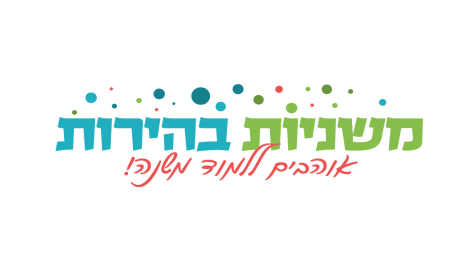 